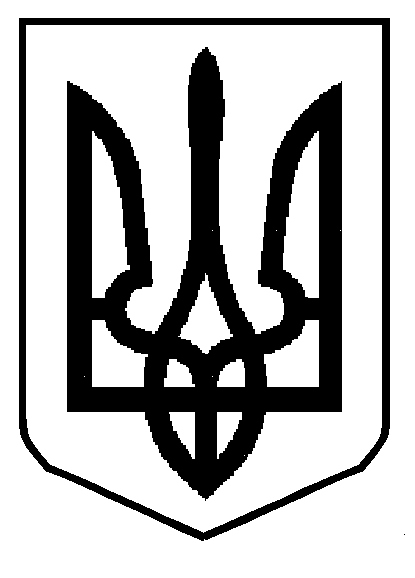 МІНІСТЕРСТВО  ОСВІТИ  І  НАУКИ УКРАЇНИДЕПАРТАМЕНТ ОСВІТИ І НАУКИ ЛЬВІВСЬКОЇ ОБЛАСНОЇ ДЕРЖАВНОЇ АДМІНІСТРАЦІЇ                     КОМУНАЛЬНИЙ ЗАКЛАД  ЛЬВІВСЬКОЇ ОБЛАСНОЇ РАДИ         «ЛЬВІВСЬКИЙ ОБЛАСНИЙ ЦЕНТР НАУКОВО-ТЕХНІЧНОЇ ТВОРЧОСТІ УЧНІВСЬКОЇ МОЛОДІ».Львів, вул. Івана Франка, 133, тел./факс 276-46-05, тел. 276-42-70, e-mail: utehnik@ukr.netВід  _01.09._2016р..План  заходів КЗ ЛОР «ЛОЦНТТУМ»на  вересень 2016рокуВ.о. директора КЗ ЛОР «ЛОЦНТТУМ»                             Ю.Чорненький№п/пДата проведенняНазва заходуМісце проведення101-15 вересняРобота з формування мережі гуртків КЗ ЛОР «ЛОЦНТТУМ»На базі навчальних закладів області211 вересняДень відкритих дверейКЗ ЛОР «ЛОЦНТТУМ»304-26 вересняУчасть у Всеукраїнському конкурсі КВК юних інспекторів руху«Молода гвардія», м.Одеса402 вересняЗасідання педагогічної радиКЗ ЛОР «ЛОЦНТТУМ»